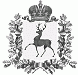  АДМИНИСТРАЦИЯ РОЖЕНЦОВСКОГО СЕЛЬСОВЕТА ШАРАНГСКОГО МУНИЦИПАЛЬНОГО РАЙОНА НИЖЕГОРОДСКОЙ ОБЛАСТИРАСПОРЯЖЕНИЕот 29.12.2020							№ 14О предоставлении дополнительного оплачиваемого выходного дня1. В соответствии со ст.107, ст.111 Трудового кодекса Российской Федерации, в целях снижения рисков распространения новой коронавирусной инфекции (СОVID-19), предоставить лицам, замещающим муниципальные должности, муниципальным служащим, работникам, в отношении которых администрация Роженцовского сельсовета осуществляет полномочия работодателя, дополнительный оплачиваемый выходной день 31 декабря 2020 года с сохранением заработной платы.          2. Настоящее распоряжение вступает в силу со дня его подписания.И.о.главы  администрации	Е.Л.Поздеева